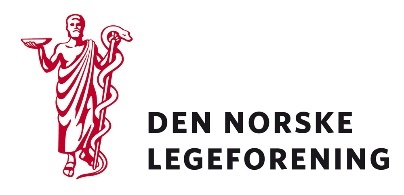 Norsk barnelegeforeningNorsk barne- og ungdomspsykiatrisk foreningNorsk psykiatrisk foreningNorsk forening for allmennmedisinMedisinsk forening for nevrohabiliteringRådet for legeetikkNorsk samfunnsmedisinsk foreningDeres ref.: 	Vår ref.: 18/4356	Dato: 8.8.2018Høring - Faglige råd for klinisk rettsmedisinske og medisinske undersøkelser i Statens BarnehusLegeforeningen har mottatt høring fra Helsedirektoratet om forslag til nasjonale faglige råd for klinisk rettsmedisinske og medisinske undersøkelser i Statens Barnehus.I november 2016 utga Politidirektoratet "Felles retningslinjer for Statens barnehus", i samarbeid med Helsedirektoratet og Barne- og ungdoms- og familiedirektoratet. De faglige rådene for sosialpediatriske undersøkelser bygger på anbefalinger i "Felles retningslinjer" og er en del av flere oppdrag Helse- og omsorgsdepartementer har gitt i oppfølgingen av retningslinjene fra 2016.De foreslåtte faglige rådene er laget for helsepersonell fra barne- og ungdomsavdelingene, som etter samarbeidsavtalen med det lokale barnehus utfører medisinske (sosialpediatriske) undersøkelser ved barnehuset, i tillegg til klinisk rettsmedisinske undersøkelser. De faglige rådene er ment å styre kvaliteten, harmonisere tilbudet nasjonalt og hindre uønsket variasjon i kvaliteten på undersøkelsene som utføres ved de ulike barnehusene.Helsedirektoratet ber høringsinstansene om å gi tilbakemeldinger på om det  faglige innholdet er tilfredsstillende. Det ønskes også tilbakemeldinger på om anbefalingene er tydelige, har mangler eller om de kan mistolkes.Anbefalingene knyttes til følgende temaer:Gjennomførelsen av undersøkelsene og hvem som bør utføre demSamarbeidsavtaler mellom barnehus og avdelingerKvalitet på medisinsk tilbudInnhenting av informasjon om barnetDokumentasjon i journalDa besvarelser må følge en bestemt mal, ber vi om at foreningsleddenes besvarelser utformes i samsvar med denne. Det er 11 anbefalinger som skal vurderes. Se vedlagt dokument for mal.Helsedirektoratets høringsnotat med forslag til faglige råd finnes kun i digital utgave. Les mer på Helsedirektoratets nettsider:https://helsedirektoratet.no/horinger/faglige-rad-for-klinisk-rettsmedisinske-og-medisinske-undersokelser-i-statens-barnehus-horing#høringsinnspillDersom høringen virker relevant, bes det om at innspill sendes til Legeforeningen innen3. september. Det bes om at innspillene lastes opp direkte på Legeforeningens nettsider. Høringen finnes på Legeforeningen.no under Legeforeningens politikk – Høringer.Med hilsenDen norske legeforeningIngvild Bjørgo BergHelsepolitisk rådgiver